7th Grade - UNIT 4 - WILD ANIMALSNOUNSanimal extinction: hayvanların neslinin tükenmesiaverage size: ortalama boybat: yarasacage: kafescamel: devechicken: tavukclimate change: iklim değişikliğicrocodile: timsahcrocodile: timsahdesert: çöldolphin: yunuseagle: kartalelephant: filenvironment: çevreflower of plants: bitki çiçeklerifruit: meyvefuture: gelecekgiraffes: zürafaglobal warming: küresel ısınmahabitat: doğal yaşam alanıhawk: şahinhuman: insanjungle: ormankangaroo: kangurulake: gölleaf: yaprakleaves: yapraklarlion: aslanlizard: kertenkelemammals: memeli hayvanmonkey: maymunmountain: dağocean: okyanusowl: baykuşpaleontologist: fosilbilimcipenguin: penguenpigeon: güvercinplant: bitkipolar bear: kutup ayısıprey: avrat: farereason: sebepreptiles: sürüngenriver: ırmaksea: denizshark: köpek balığısnake: yılansunlight: gübeş ışığıtiger: kaplanvolcano eruption: volkanik patlamawild animals: vahşi hayvanlarADJECTIVESanother: başka, başka bircarnivorous: etçildangerous: tehlikeliendangered: nesli tükenme tehlikesi altındaenormous: devasafast: hızlıharmful: zararlıherbivorous: otçullong: uzunlovely: sevimliother: diğer, başkapoisonous: zehirliterrible: berbatunhealthy: sağlıksızVERBSafraid of: korkmakattack: saldırmakbe careful: dikkatli olmakbecome extinct: nesli tükenmiş olmakbelong to: ait olmakbite: ısırmak, sokmakcause global warming: kürsel ısınmaya sebep olmakchange shape: şekil değiştirmekclean: temizlemekdie: ölmekdiscover: keşfetmekeat other animals: diğer hayvanları yemekextinct: nesli tükenmekfind more information: daha fazla bilgi bulmakfind prey: av bulmakharm: zarar vermekhave picnic: piknik yapmakhunt during night: gece avlanmakhunt during the day: gündüz avlanmakhunt: avlamakkeep clean: temiz tutmaklaugh: gülmeklive near lakes: göl kenarında yaşamak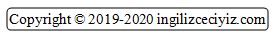 make habitat dirty: doğal yaşamı kirletmekmean: anlamına gelmek, kastetmekopen mouth widely: ağzı genişçe açmakplant tree: ağaç dikmekprevent: önlemekprotect forest: ormanı korumakprotect wild life: vahşi yaşamı korumakroar: kükremeksave energy: nereji tasarrufu etmekshare: paylaşmakstop global warming: küresel ısınmayı durdurmaksurvive: hayatta kalmaktalk about: ... hakkında konuşmakwait for hours: saatlerce beklemekwaste energy: enerjiyi boşa harcamakby Okan GULTEKIN